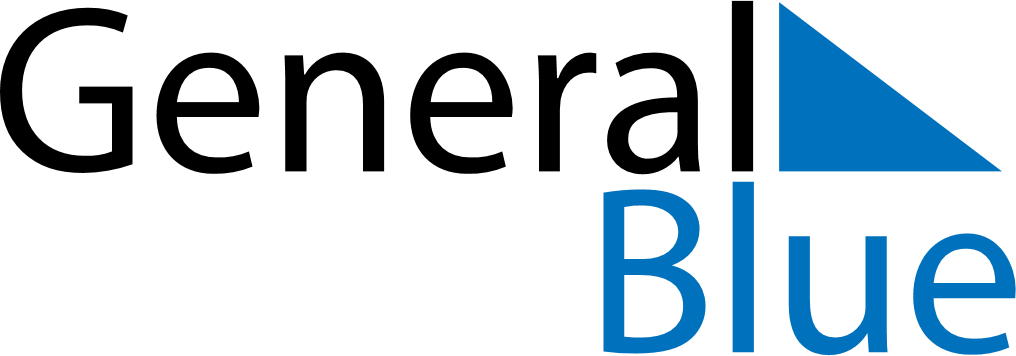 June 2019June 2019June 2019June 2019South AfricaSouth AfricaSouth AfricaSundayMondayTuesdayWednesdayThursdayFridayFridaySaturday1234567789101112131414151617181920212122Youth Day
Father’s DayPublic Holiday232425262728282930